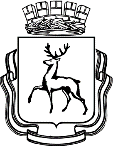 АДМИНИСТРАЦИЯ ГОРОДА НИЖНЕГО НОВГОРОДАДепартамент инвестиционной политики, внешнеэкономических связей, предпринимательства и туризмаП Р И К А ЗВ соответствии с положениями постановления администрации города Нижнего Новгорода от 23.04.2020 № 1364 «О мерах по реализации Указа Губернатора Нижегородской области от 07.04.2020 года № 53 «О мерах поддержки организаций и лиц, пострадавших от распространения новой коронавирусной инфекции (COVID-19)» (далее – Постановление №1364) в связи с поступившими от 15.12.2020 №Сл-01-08-699349/20, от 15.12.2020 №Сл-01-08-699244/20, от 17.12.2020 №Сл-01-08-708292/20 письмами Нижегородского района города Нижнего Новгорода.ПРИКАЗЫВАЮ:Внести изменения в п.32 приложения №1 к приказу №54 от 09.10.2020 об утверждении сводного реестра получателей финансовой помощи (субсидий) юридическим лицам и индивидуальным предпринимателям города Нижнего Новгорода, пострадавшим от распространения новой коронавирусной инфекции (COVID-19), в целях возмещения затрат на оплату труда работникам в период действия режима повышенной готовности, в части изменения объема субсидии ИП Артеменко Михаилу Михайловичу на возмещение оплаты труда работникам с «259567,04» на «262137,12» в связи с технической ошибкой, допущенной в протоколе заседания городской комиссии по оказанию мер поддержки Нижегородского района №87/01-10/2020-05 от 06.10.2020.Внести изменения в п.31 приложения №1 к приказу №54 от 09.10.2020 об утверждении сводного реестра получателей финансовой помощи (субсидий) юридическим лицам и индивидуальным предпринимателям города Нижнего Новгорода, пострадавшим от распространения новой коронавирусной инфекции (COVID-19), в целях возмещения затрат на оплату труда работникам в период действия режима повышенной готовности, в части изменения объема субсидии ООО "Бизнес-культура" на возмещение оплаты труда работникам с «168928,87» на «163488,27» в связи с технической ошибкой, допущенной в протоколе заседания городской комиссии по оказанию мер поддержки Нижегородского района №87/01-10/2020-05 от 06.10.2020.Внести изменения в п.18 приложения №1 к приказу №44 от 30.09.2020 об утверждении сводного реестра получателей финансовой помощи (субсидий) юридическим лицам и индивидуальным предпринимателям города Нижнего Новгорода, пострадавшим от распространения новой коронавирусной инфекции (COVID-19), в целях возмещения затрат на оплату коммунальных услуг в период действия режима повышенной готовности, в части изменения объема субсидии ООО "Жито-НН" на возмещение коммунальных услуг с «212577,38» на «213413,36» в связи с технической ошибкой, допущенной в протоколе заседания городской комиссии по оказанию мер поддержки Нижегородского района №81/01-09/2020-05  от 28.09.2020.Внести изменения в п.7 приложения №1 к приказу №63 от 19.10.2020 об утверждении сводного реестра получателей финансовой помощи (субсидий) юридическим лицам и индивидуальным предпринимателям города Нижнего Новгорода, пострадавшим от распространения новой коронавирусной инфекции (COVID-19), в целях возмещения затрат на оплату коммунальных услуг в период действия режима повышенной готовности, в части изменения объема субсидии ИП Гагариной Светлане Юрьевне на возмещение коммунальных услуг с «44587,90» на «43041,92» в связи с технической ошибкой, допущенной в протоколе заседания городской комиссии по оказанию мер поддержки Нижегородского района №92/01-10/2020-05 от 18.10.2020.Внести изменения в п.14 приложения №1 к приказу №62 от 19.10.2020 об утверждении сводного реестра получателей финансовой помощи (субсидий) юридическим лицам и индивидуальным предпринимателям города Нижнего Новгорода, пострадавшим от распространения новой коронавирусной инфекции (COVID-19), в целях возмещения затрат на оплату труда работникам в период действия режима повышенной готовности, в части изменения объема субсидии ИП Масленникову Сергею Владимировичу на возмещение оплаты труда работникам с «36982,12» на «36982,10» в связи с технической ошибкой, допущенной в протоколе заседания городской комиссии по оказанию мер поддержки Нижегородского района №92/01-10/2020-05 от 15.10.2020.Внести изменения в п.15 приложения №1 к приказу №62 от 19.10.2020 об утверждении сводного реестра получателей финансовой помощи (субсидий) юридическим лицам и индивидуальным предпринимателям города Нижнего Новгорода, пострадавшим от распространения новой коронавирусной инфекции (COVID-19), в целях возмещения затрат на оплату труда работникам в период действия режима повышенной готовности, в части изменения объема субсидии ИП Никифоровой Елене Евгеньевне на возмещение оплаты труда работникам с «139689,10» на «138294,36» в связи с технической ошибкой, допущенной в протоколе заседания городской комиссии по оказанию мер поддержки Нижегородского района №92/01-10/2020-05 от 15.10.2020.Внести изменения в п.18 приложения №1 к приказу №62 от 19.10.2020 об утверждении сводного реестра получателей финансовой помощи (субсидий) юридическим лицам и индивидуальным предпринимателям города Нижнего Новгорода, пострадавшим от распространения новой коронавирусной инфекции (COVID-19), в целях возмещения затрат на оплату труда работникам в период действия режима повышенной готовности, в части изменения объема субсидии ООО "Отель НН" на возмещение оплаты труда работникам с «140490,55» на «140189,86» в связи с технической ошибкой, допущенной в протоколе заседания городской комиссии по оказанию мер поддержки Нижегородского района №92/01-10/2020-05 от 15.10.2020.Внести изменения в п.22 приложения №1 к приказу №54 от 09.10.2020 об утверждении сводного реестра получателей финансовой помощи (субсидий) юридическим лицам и индивидуальным предпринимателям города Нижнего Новгорода, пострадавшим от распространения новой коронавирусной инфекции (COVID-19), в целях возмещения затрат на оплату труда работникам в период действия режима повышенной готовности, в части изменения объема субсидии ООО "Апарт" на возмещение оплаты труда работникам с «124290,44» на «124248,62» в связи с технической ошибкой, допущенной в протоколе заседания городской комиссии по оказанию мер поддержки Нижегородского района №85/01-10/2020-05 от 02.10.2020.Внести изменения в п.4 приложения №1 к приказу №77 от 03.11.2020 об утверждении сводного реестра получателей финансовой помощи (субсидий) юридическим лицам и индивидуальным предпринимателям города Нижнего Новгорода, пострадавшим от распространения новой коронавирусной инфекции (COVID-19), в целях возмещения затрат на оплату труда работникам в период действия режима повышенной готовности, в части изменения объема субсидии ООО "Юсфуллей" на возмещение оплаты труда работникам с «128432,03» на «126619,50» в связи с технической ошибкой, допущенной в протоколе заседания городской комиссии по оказанию мер поддержки Нижегородского района №97/01-10/2020-05 от 28.10.2020.Внести изменения в п.6 приложения №1 к приказу №107 от 25.11.2020 об утверждении сводного реестра получателей финансовой помощи (субсидий) юридическим лицам и индивидуальным предпринимателям города Нижнего Новгорода, пострадавшим от распространения новой коронавирусной инфекции (COVID-19), в целях возмещения затрат на оплату труда работникам в период действия режима повышенной готовности, в части изменения объема субсидии ООО "Туроператор ГЕО-ТУР" на возмещение оплаты труда работникам с «335440,32» на «333038,57» в связи с технической ошибкой, допущенной в протоколе заседания городской комиссии по оказанию мер поддержки Нижегородского района №109/01-11/2020-05 от 20.11.2020.Контроль оставляю за собой.Директор департамента 		     		                      	                      	А.В. СимагинПриложение № 1к Приказу «О внесении изменений в Приказы об утверждении сводных реестров получателей субсидий»Утверждено:Директор департамента инвестиционной политики, внешнеэкономических связей, предпринимательства и туризма____________________________(подпись)«____»______________2020года№О внесении изменений в Приказы об утверждении сводных реестров получателей субсидий №п.п.Район№ ПриказаДата комиссииНаименование организации, ФИО индивидуального предпринимателяИНН/КППОбъём субсидий (руб.)Период предоставления субсидий32Нижегородский5406.10.2020ИП Артеменко Михаил Михайлович525623238945262137,12с 28.03.2020 по 31.08.202031Нижегородский5406.10.2020ООО "Бизнес-культура"5260282927/526001001163488,27с 01.04.2020 по 30.09.202018Нижегородский4428.09.2020ООО "Жито-НН"5260454830/526001001213413,36с 01.05.2020 по 30.06.20207Нижегородский6315.10.2020ИП Гагарина Светлана Юрьевна52570049758443041,92с 28.03.2020 по 31.07.202014Нижегородский6215.10.2020ИП Масленников Сергей Владимирович52581784675936982,10с 01.07.2020 по 31.07.202015Нижегородский6215.10.2020ИП Никифорова Елена Евгеньевна526015627793138294,36с 01.07.2020 по 31.07.202018Нижегородский6215.10.2020ООО "Отель НН"5260435757/526001001140189,86с 28.03.2020 по 31.07.202022Нижегородский5402.10.2020ООО "Апарт"5260418600/526001001124248,62с 01.05.2020 по 31.07.20204Нижегородский7728.10.2020ООО "Юсфуллей"5260417282/526001001126619,50с 01.09.2020 по 30.09.20206Нижегородский10720.11.2020ООО "Туроператор ГЕО-ТУР"5260447819/526001001333038,57с 01.08.2020 по 31.10.2020